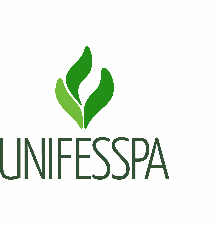 SERVIÇO PÚBLICO FEDERALUNIVERSIDADE FEDERAL DO SUL E SUDESTE DO PARÁAUTODECLARAÇÃO DE COABITAÇÃO PESSOA SUSPEITA OU TESTADA POSITIVO PARA A COVID-19Eu, __________________________________________, RG nº ___________________, CPF nº ___________________ declaro para os devidos fins que em razão de estar em coabitação uma ou mais pessoas com suspeita ou confirmação de diagnóstico de infecção por COVID-19, devo ser submetido a isolamento por meio trabalho remoto com data de início _______________. Declaro, mais, que estou ciente de que a prestação de informação falsa me sujeitará às sanções penais, cíveis e administrativas.________________ , ____ de ______________ de _______.Local e data_________________________________________Assinatura